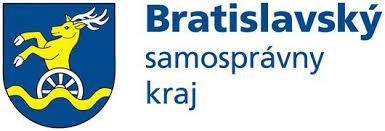 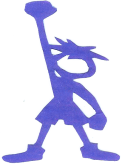 BEH   DEVÍNSKOU KOBYLOU XLVI. (44.) ročníkOrganizátor :  		DANUBIUS - Klub športov v prírode 				Karloveský športový klubTermín :         		sobota, 19. októbra 2019Partneri:			BSK, Karloveský športový klub, Mestská časť Karlova Ves Miesto konania: 		Bratislava – Karlova Ves, Devínska Kobyla– Pasienok(Veľká lúka), Kráľova horaTrate: 				Tradičné trate BDK v lesnom teréne Devínskej KobylyPrihlasovanie a št. čísla:	V mieste štartu 19.10.2019 od 8,00 hod. Koniec prihlášokbude  30 min. pred štartom príslušnej kategórie. Tento čas je nutné bezpodmienečne dodržať.Predbežné prihlásenie je možné aj cez internet na stránke www.bdk.sk Internetové prihlášky je tiež nutné odprezentovať 30 min. pred štartom.Deti do 15 rokov musí prezentovať ich zákonný zástupca, u organizovaných klubových alebo školských skupín stačí súpiska podpísaná klubom/školou a odovzdaná prítomným pedagogickým dozorom.        	Kto nepozná miesto štartu treba počítať zo zástavky električky       	s min. 30 min. cesty na štart aby ste nezmeškali prezentáciu.Kategórie: Kód		Kategória			Ročník			Dĺžka trate   	Čas štartuM		Muži 19-39r.			1980-2000			12,00CH		Chlapi 40-49r.		 	1970-1979			12,00B		Borci 50-59r.			1960-1969			12,00V		Vytrvalci 60r. a viac		1959 a menej			12,00A		Amazonky 19r. a viac		2000 a menej			12,00MR		Muži rekreanti		2000 a menej			10.30DČ		Dievčatá 19-39r.		1980-2000			10.30Ž1		Ženy 40-49r.			1970-1979			10.30Ž2		Ženušky 50r. a viac		1969 a menej			10.30J		Juniori 17-18r.		2001-2002			10.30JY		Juniorky 17-18r.		2001-2002			10.30D		Dorastenci 15-16r.		2003-2004			10.30DY		Dorastenky 15-16r.		2003-2004			10.30SŽ		Starší žiaci 13-14r.		2005-2006			10,00 SŽY		Staršie žiačky 13-14r.		2005-2006			10,00MŽ		Mladší žiaci 10-12r.		2007-2009			10,00MŽY		Mladšie žiačky 10-12r.	2007-2009			10,00DETI		Deti 7-9r. (dievčatá, chlapci)	   2010-2012		  	11,00MINI		Mini do 6r. (dievčatá, chlapci)  2013 a viac		  	11,00	Pre zaradenie do kategórie je rozhodujúci ročník narodenia pretekára.Štartovné: 		kategórie do 9 rokov ( 500m trať)       	–   0,- €kategórie do 18 rokov 		      	–   2,- €	      		kategórie 19 a viac rokov		 	–   7,- €  Súťaž škôl :	Na 44. ročníku BDK sa uskutoční aj obľúbená súťaž škôl. Pravidlá a prihlasovanie a iné informácie sú uvedené v prílohe propozícií pre súťaž  škôl.Označenie tratí:	Všetky trate sú v smere hlavného okruhu na jednej trati. Trate budú označené farebnými fáborkami, páskami a značkami na stromoch.     Križovatky tratí a problémové miesta budú   riadené usporiadateľom. V priestore štartu bude nákres mapy tratí.Občerstvenie: 	V cieli preteku po dobehnutí sa bude podávať občerstvenie (čaj, horalka). Vyhlasovanie		Prví traja v každej kategórii budú vyhlásení a odmenení do 60 min. povýsledkov:	skončení každej kategórie. Podmienkou sú min. traja klasifikovaní pretekári v cieli preteku v danej kategórii.Pokyny k účasti: 	Preteká sa v prírodnom, lesnom prostredí za každého počasia. Štartuje sa intervalovo vo dvojiciach po 15-tich sekundách. Trate budú označené a vyčistené od prekážok v rámci možností usporiadateľa a terénu. Všetci účastníci musia aj napriek tomu svoje tempo prispôsobiť svojim schopnostiam a terénu. Každý účastník preteká na vlastné nebezpečenstvo, je povinný dodržiavať vyznačenú trať a riadiť sa pokynmi usporiadateľa počas preteku. Skracovanie tratí znamená diskvalifikáciu pretekára. Priestory na prezliekanie nebudú zabezpečené. Za cennosti a osobné veci usporiadateľ nezodpovedá. Prístup k tratiam: 	Z konečnej autobusov na Dlhých Dieloch, peši okolo vodárne na Veľkúlúku alebo zo zastávky električiek pri OD CENTRUM peši cez les k Pasienku(Veľkej lúke) na Kráľovej hore. Parkovanie bude v čase od 7.30 hod. do 15.00 hod. organizované usporiadateľom a mestskou políciou blízko štartu na Svíbovej ulici (asfaltová cesta do lesoparku za konečnou autobusov na Dlhých Dieloch). Prístup autami až k štartu nebude možný. Online registrácia:    https://registrace.sportsoft.cz/main.aspx?e=1350&lng=skKontakty a informácie:	Peter Nagy - 0905 110209     		     	www.bdk.sk		     	www.beh.sk 			www.sportsofttiming.skBeh Devínskou Kobylou je najstarším, tradičným, bežeckým podujatím v prírodnom lesnom teréne na Slovensku  . Príďte si vychutnať neopakovateľnú jesennú atmosféru jedinečných lesných tratí, ktoré vytýčil zakladateľ tohto behu  Juraj Nagy už v roku 1970. Okrem krásneho zážitku a dobrého skutku pre svoje zdravie si budete môcť aj otestovať  svoje bežecké schopnosti spolu so stovkami ďalších bežcov.Tešíme sa na Vás a dovidenia na štarte!